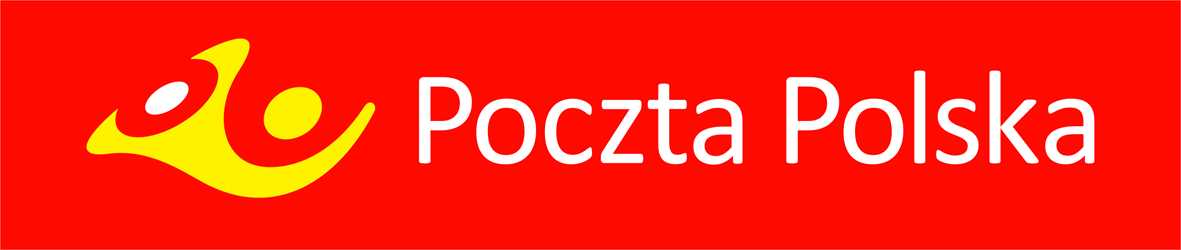 OGŁOSZENIE O SPRZEDAŻY NIERUCHOMOŚCI W TRYBIE AUKCJIAukcja odbywa się na zasadach określonych Regulaminem postępowań na sprzedaż nieruchomości Poczty Polskiej S.A. (dalej: ,,Regulamin”) dostępnym na stronie internetowej http://nieruchomosci.poczta-polska.pl i w siedzibie Sprzedawcy oraz Prowadzącego aukcję – informacje pod nr telefonu: (58) 32-66-225, kom. 502-012-367. Oferent zobowiązany jest do pisemnej akceptacji treści Regulaminu.Sprzedawca: POCZTA POLSKA S.A., 00-940 Warszawa, ul. Rodziny Hiszpańskich 8.Prowadzący aukcję: Poczta Polska S.A., Centrum Infrastruktury, Ośrodek Infrastruktury w Gdańsku, 80-940 Gdańsk, ul. Targ Rakowy 7/8.Przedmiot sprzedaży:Tczew, ul. Dworcowa 2Prawo użytkowania wieczystego nieruchomości, oznaczonej w ewidencji gruntów jako działka nr 236/2 o powierzchni 0,1527 ha,
wraz z posadowionymi na niej, stanowiącymi odrębny od gruntu przedmiot własności: budynkiem biurowym o powierzchni zabudowy 774 m2 i pozostałym budynkiem niemieszkalnym o powierzchni zabudowy 135 m2, położonej w Tczewie przy ulicy Dworcowej 2, w powiecie tczewskim, w województwie pomorskim, objętej księga wieczystą nr GD1T/00007792/2, prowadzoną przez Sąd Rejonowy w Tczewie IV Wydział Ksiąg Wieczystych.Prowadzący aukcję informuje, że:Zgodnie z miejscowym planem zagospodarowania przestrzennego zatwierdzonego Uchwałą Nr XXVIII/244/2021 Rady Miejskiej w Tczewie z dn. 25.02.2021r., przedmiotowa nieruchomość położona jest w obrębie terenu 6U przeznaczonego dla zabudowy usługowej.Nieruchomość nie została ujęta w gminnej ewidencji zabytków. Znajduje się w strefie ochrony konserwatorskiej.Nieruchomość oznaczona jako działka nr 236/2 nie jest wpisana do rejestru zabytków województwa pomorskiego indywidualnie, nie znajduje się na obszarze wpisanym do rejestru zabytków, nie jest ujęta w wojewódzkiej ewidencji zabytków, w tym nie występują na niej zaewidencjonowane stanowiska archeologiczne.Budynek nie posiada świadectwa charakterystyki energetycznej.Przez nieruchomość przebiega sieć infrastruktury technicznej nie będąca własnością Poczty Polskiej S.A.Nabywca nieruchomości poniesie koszty przygotowania nieruchomości do sprzedaży i sprzedaży nieruchomości.Nieruchomość, zgodnie z przepisami prawa, podlega prawu pierwokupu, które może wykonać podmiot uprawniony. Sprzedaż nieruchomości nastąpi na rzecz Nabywcy wyłonionego w przetargu w przypadku niezrealizowania prawa pierwokupu przez uprawniony podmiot.Cena wywoławcza netto: 1 500 000,00 zł		Minimalne postąpienie: 20 000,00 zł		Wadium: 150 000,00 zł(sprzedaż nieruchomości zwolniona jest z podatku VAT).Cena wywoławcza stanowi Cenę wywoławczą, o której mowa w §1 ust. 2 pkt 2 Regulaminu.Aukcja odbędzie się w siedzibie prowadzącego aukcję w dniu 15.03.2023r.      Składanie, analiza dokumentów oraz aukcja rozpoczną się o godzinie 10:00 w sali konferencyjnej na I piętrze - pokój nr 123.Wadium wnoszone w pieniądzu powinno być wpłacone nie później niż do dnia 10.03.2023r., przy czym jako termin wpłaty rozumiany jest      termin uznania rachunku bankowego Poczty Polskiej S.A. kwotą wadium.Wadium wnoszone w pieniądzu, w podanej wyżej kwocie należy wpłacić na rachunek bankowy: Bank Pocztowy S.A. w Bydgoszczy        nr konta: 85 1320 0019 0099 0718 2000 0025, z dopiskiem na przelewie w rubryce tytułem: „aukcja - Tczew”.       UWAGA – wadium:złożone przez nabywcę zostanie zarachowane na poczet ceny nabycia,złożone przez oferentów, których oferty nie zostaną przyjęte, zostanie zwrócone w terminie 7 dni roboczych po dokonaniu wyboru oferty.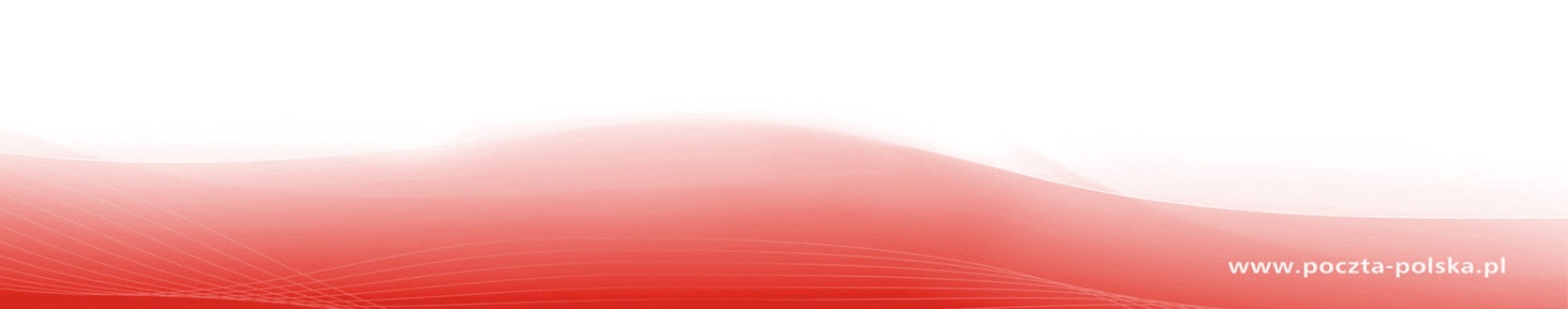 7.     Nieruchomość można oglądać po uprzednim uzgodnieniu telefonicznym (kontakt: (58) 32-66-225, kom. 502-012-367).Oferent zobowiązany jest do złożenia dokumentów wskazanych w §3 Regulaminu.W przypadku przystąpienia do aukcji osoby fizycznej, w tym reprezentującej osobę prawną, ma ona obowiązek złożenia pisemnego oświadczenia o wyrażeniu zgody na przetwarzanie danych osobowych dla potrzeb prowadzonej aukcji.Oferent jest zobowiązany do zapoznania się ze stanem fizycznym i prawnym sprzedawanej nieruchomości oraz do złożenia, w przypadku przystąpienia do aukcji, pisemnego oświadczenia o zapoznaniu się ze stanem fizycznym i prawnym nieruchomości.W przypadku uchylania się przez  wyłonionego Nabywcę od zawarcia umowy, Sprzedawca ma prawo do sądowego dochodzenia zawarcia umowy, zatrzymania wadium albo dochodzenia odszkodowania.Z chwilą przybicia, strony zobowiązane są do zawarcia umowy sprzedaży.Nabywca, który w terminie wskazanym w §7 ust. 3 Regulaminu nie uiści ceny zbycia, traci prawo wynikające z przybicia oraz złożone wadium.Bliższe informacje o przedmiocie aukcji oraz procedurze aukcyjnej można uzyskać na stronie http://nieruchomosci.poczta-polska.pl oraz pod numerami telefonów: (58) 32-66-225, kom. 502-012-367.Sprzedawca zastrzega sobie prawo do zmiany treści ogłoszenia i warunków aukcji.Podpisanie umowy przenoszącej prawa do nieruchomości musi nastąpić w terminie do 3 miesięcy od daty zakończenia aukcji.W każdym czasie przed rozstrzygnięciem aukcji, w szczególności w przypadku naruszenia postanowień Regulaminu, Sprzedawca może odstąpić od rozstrzygnięcia aukcji lub unieważnić ją bez podania przyczyny.Warunkiem podpisania umowy sprzedaży nieruchomości będzie uzyskanie przez Sprzedającego odpowiednich zgód korporacyjnych.Oferent zobowiązany jest do złożenia oświadczenia, iż w przypadku zamknięcia aukcji i wyboru jego oferty, a następnie niewyrażenia odpowiedniej zgody korporacyjnej, nie będzie wnosił żadnych roszczeń do Sprzedawcy związanych z nie zawarciem umowy sprzedaży.Do zaoferowanej ceny doliczony zostanie należny podatek VAT, o ile wynika to z obowiązujących przepisów prawa.